INCONTRO PUBBLICO“Accoglienza persone migranti sul territorio comunale”Mercoledì 24 giugno 2015 ore 21,15Forcoli – Saletta CapacciniLa cittadinanza è invitata a partecipare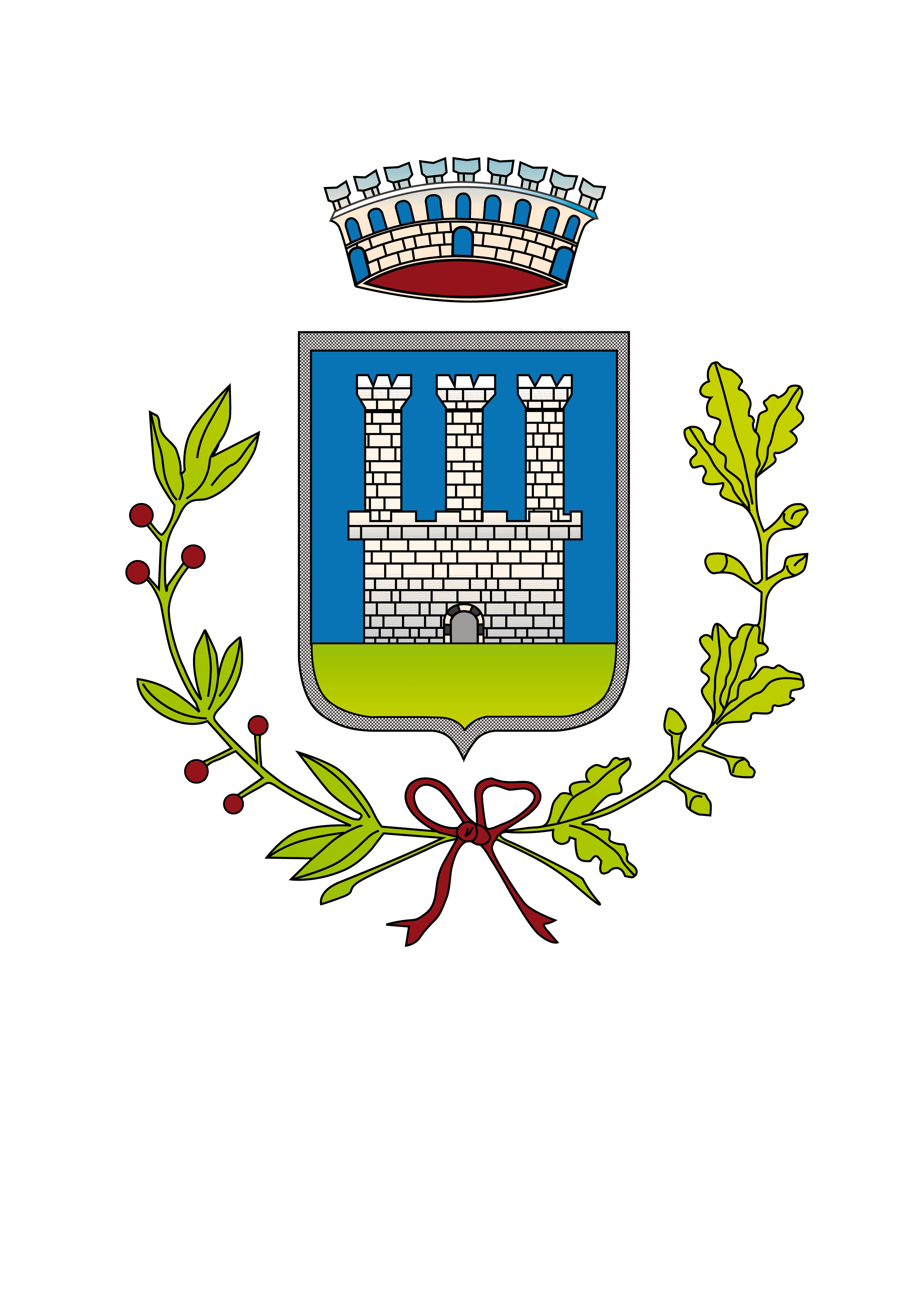 C O M U N E    D I   P A L A I A  Provincia di Pisa 56036 Palaia - Piazza della Repubblica n° 56 P.I. 00373580505